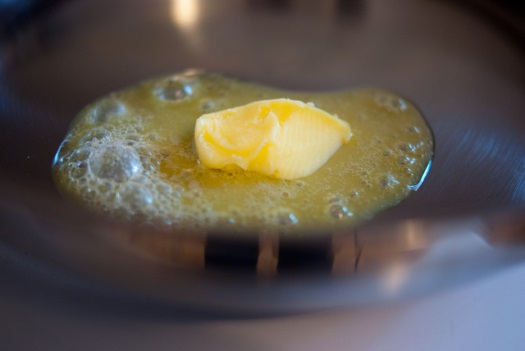 SmeltenBv. Ik smelt de boter in de pan.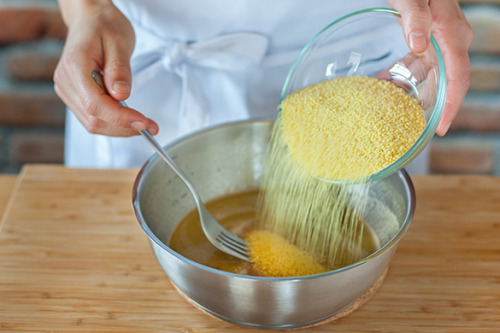 Doen in…Bv. Ik doe de bloem in de kom. 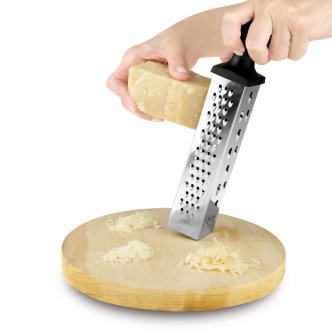 RaspenBv. Ik rasp de kaas.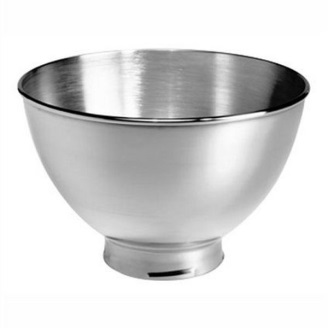 De kom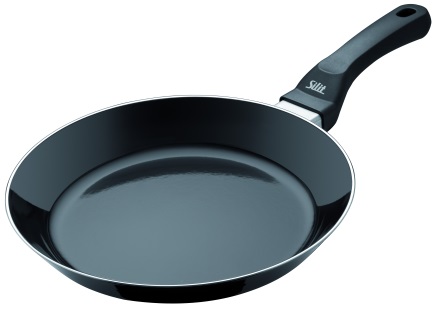 De pan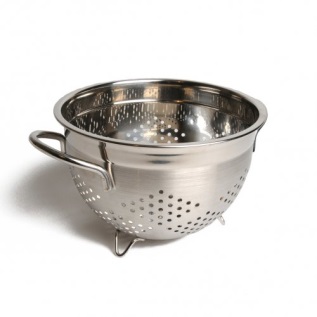 Het vergiet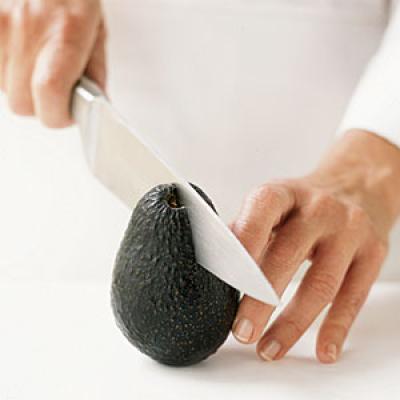 SnijdenBv. Ik snijd de avocado met het mes.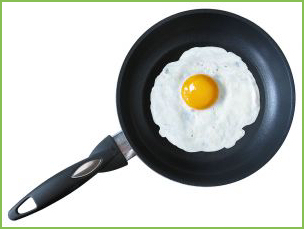 BakkenBv. Ik bak het ei in de pan.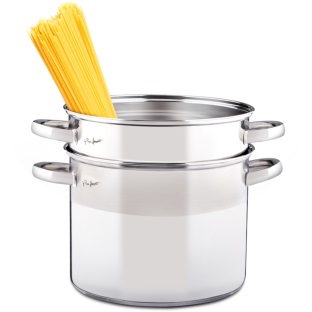 KokenBv. Ik kook de spaghetti in de pot.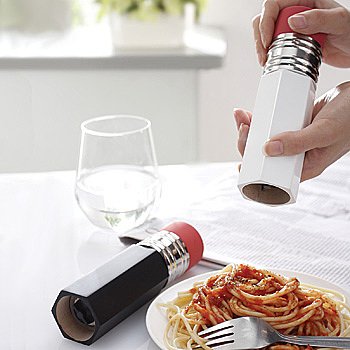 Kruiden met (basilicum, tijm, laurier, chili, curry, …)Bv. Ik kruid het vlees met peper en zout.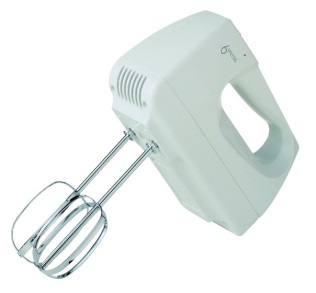 MixenBv. Ik mix de eieren en de bloem.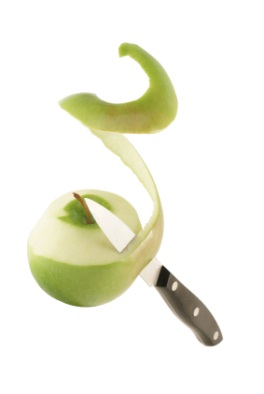 SchillenBv. Ik schil de appel met een mes.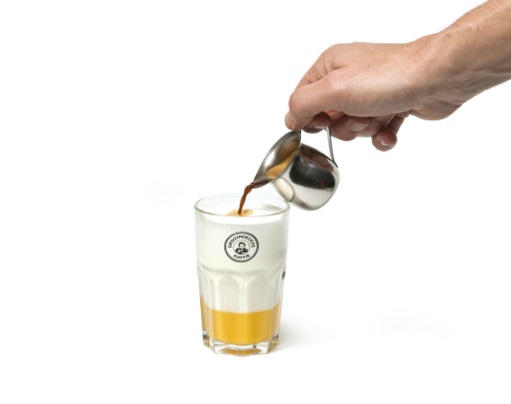 GietenBv. Ik giet de melk in de koffie.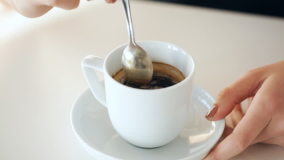 RoerenBv. Ik roer met de lepel in de koffie.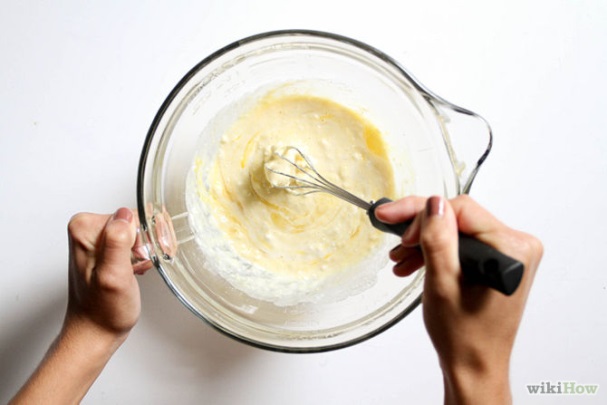 MengenBv. Ik meng de boter, de eieren en de bloem.